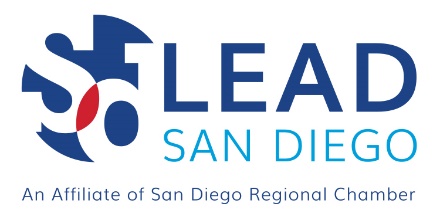 APPLICATION – IMPACT SAN DIEGO CLASS OF 2023Due by 5:00 PM on Friday, June 17, 2022Only those meeting minimum qualifications will be invited for a personal interview, scheduled forThursday & Friday, July 21 & 22, 2022.1. PERSONAL INFORMATION Name: 														How did you hear about IMPACT San Diego? 									Have you applied for IMPACT in the past?           ___ Yes 	___ No 		If yes, what year?		_________________	Years in San Diego region: __________                Preferred email:  ___ Home   ___ Business 2. EMPLOYMENTCheck the ONE category that best describes your current employer:□ Advertising/Public Relations	□ Business/Industry 		□ Labor 			□ Social Services □ Arts 	□ Financial			□ Legal 			□ Health 	□ Religion 	□ Media 			□ Architecture		□ Government 	□ Education 	□ Accounting 		□ Real Estate 		□ Utilities□ Manufacturing 	□ Law Enforcement 		□ Marketing 		□ Technology 	□ Other _________________________________Check the ONE sector that best describes your current employment:□ For Profit 		□ Nonprofit 		□ Government		 □ VolunteerAre you or your company of member of the San Diego Regional Chamber of Commerce?  ___ Yes   ___ NoBriefly describe your current job responsibilities. ________________________________________________________________________________________________________________________________________________________________________________________________________________________________________________________________________________________________________________________________________________________________________________________________________________________List previous employment – most recent position first.  (DO NOT ATTACH RÉSUMÉ)Employer 					Title 			           		Period of Service_______________________________________________________________________________ from ________to _______________________________________________________________________________________ from ________to _______________________________________________________________________________________ from ________to _______________________________________________________________________________________ from ________to ________What do you consider to be your highest career achievement or most significant contribution to your work?________________________________________________________________________________________________________________________________________________________________________________________________________________________________________________________________________________________________________________________________________________________________________________________________________________________List business/professional affiliations in which you have been active. Name of Organization 				Position 	           	     			Period of Affiliation_______________________________________________________________________________ from ________to _______________________________________________________________________________________ from ________to _______________________________________________________________________________________ from ________to _______________________________________________________________________________________ from ________to ________3. EDUCATIONList educational background, include college(s), advanced degrees, and/or specific training.________________________________________________________________________________________________________________________________________________________________________________________________________________________________________________________________________________________________________________________________________________________________________________________________________________________ Leadership positions held or special honors. ____________________________________________________________________________________________________________________________________________________________________________________________________________Language fluency (other than English): ______________________________________________________________________4. COMMUNITY INVOLVEMENTDo you plan to stay in the greater San Diego/Northern Baja California region for at least the next five (5) years?Please list, in order of importance to you, current community, religious, political, social, or other activities in which you are involved. Indicate your role(s) in these activities at this time (do not include business/professional activities).Organization              				Position Held                                            ______________________________________________________________________________________________________ ______________________________________________________________________________________________________ ______________________________________________________________________________________________________ ______________________________________________________________________________________________________ On average, how much time each month do you currently commit to volunteer work? ________________________________Please list, in order of importance to you, previous community, religious, political, social, or other activities in which you were involved. Indicate your role(s) in these activities during that time (do not include business/professional activities).Organization              				Position Held                                       		Period of Service   _______________________________________________________________________________ from ________to _______________________________________________________________________________________ from ________to _______________________________________________________________________________________ from ________to _______________________________________________________________________________________ from ________to ________List additional community activities you feel significant, either in San Diego or elsewhere.Organization & Location    				Position Held 				Period of Service _______________________________________________________________________________ from ________to _______________________________________________________________________________________ from ________to _______________________________________________________________________________________ from ________to _______________________________________________________________________________________ from ________to ________Please explain your most important accomplishment in one of the above activities. How do/did you exhibit a leadership role?________________________________________________________________________________________________________________________________________________________________________________________________________________________________________________________________________________________________________________________________________________________________________________________________________________________In what additional regional or community activities would you like to become active in the future?________________________________________________________________________________________________________________________________________________________________________________________________________________________________________________________________________________________________________________________________________________________________________________________________________________________If you have not had time or interest in becoming actively involved, what has changed to enable you to seek involvement in the community?
________________________________________________________________________________________________________________________________________________________________________________________________________________________________________________________________________________________________________________________________________________________________________________________________________________________

What issues affecting our region are of interest to you and why? (i.e. health, environment, transportation) ________________________________________________________________________________________________________________________________________________________________________________________________________________________________________________________________________________________________________________________________________________________________________________________________________________________
What do you consider the region’s most serious problem and what do you think should be done about it? ________________________________________________________________________________________________________________________________________________________________________________________________________________________________________________________________________________________________________________________________________________________________________________________________________________________What do you consider to be one of our region’s greatest assets or evidence of something “gone right”? What do you take away from this example and how would you seek to emulate it?________________________________________________________________________________________________________________________________________________________________________________________________________________________________________________________________________________________________________________________________________________________________________________________________________________________What do you hope to gain from participation in LEAD San Diego, how do you expect to utilize it, and what do you hope to contribute to the class? ________________________________________________________________________________________________________________________________________________________________________________________________________________________________________________________________________________________________________________________________________________________________________________________________________________________APPLICATION CONTINUES ON NEXT PAGE ►5. TUITIONTuition is $3,950 and is payable upon acceptance into the program. Members of the San Diego Regional Chamber of Commerce receive a $395 discount, making the tuition total $3,555. Tuition may also be paid through a four-month (September – December) installment payment plan with a credit card. By initialing here, participants recognize they are fully responsible for tuition, regardless if paid personally, by the employer, or by any other source. Tuition is non-refundable.Initial here: __________PAYMENT AGREEMENT (complete if employer or third party is responsible for the applicant’s tuition): I agree to pay $ _____________ of the tuition for the above applicant, if accepted. I understand tuition is non-refundable.Financial Sponsor Name: _________________________________________________________________________________Title: _________________________________________________________________________________________________Financial Sponsor Signature: _____________________________________________________________Date: _____________TUITION ASSISTANCE: Depending on the amount of scholarship funds available and the number of requests received, tuition assistance, based upon demonstrated need, of up to $1,000 may be available. The tuition assistance request process is separate from, and follows, the class admission process. Requests for assistance will not be reviewed until after the selection process is complete.□ Upon acceptance into the program, I plan to apply for a scholarship. ENT6. COMMITMENT Successful applicants to LEAD San Diego must be concerned about the future of the region and committed to personal involvement in shaping its future. To obtain the maximum benefit from the program, all participants must be fully committed and involved. Everyone is expected to attend all sessions, including:First program date:  Thursday, September 22, 2022Graduation & Sharecase Event: Friday, June 2, 2023Seminars: Full day sessions take place on the third Thursday of every month from September through May (see schedule on attached Application Supplement for specific dates – noting that December seminar is the second Thursday)Project Work:  The participating Impact San Diego class members will be divided into Leadership Action Teams. LEAD staff strives to assemble teams of eight to ten individuals, based upon class preference and skill sets. Projects will assist a local nonprofit with the goal of making a lasting community impact. Full participation is mandatory.While we recognize that emergencies do arise, participants missing more than eight (8) hours of mandatory class meeting time may be asked to withdraw from the program. No portion of tuition will be refunded. ATTENDANCE AGREEMENT (to be completed by supervisors who are providing the time away from work to attend LEAD) I understand that if my staff member/employee is accepted into the program, s/he is required to attend all ten (10) mandatory sessions noted in the application supplement, and I agree to provide the time away from work for him/her to do so.Supervisor/employer name ____________________________________________________ Date: ____________________Signature ____________________________________________________________________________________________ If applicant owns his/her time or does not answer to a supervisor for time away from the office, check here: □7. CANDIDATE SIGNATUREI certify that all the information I have provided is complete and accurate, and that all statements are my own work. If selected, I am prepared to be an active participant, attending all sessions, fully involving myself in the project work, and devoting the time and resources required to complete the LEAD San Diego program. I am also willing to commit support, volunteer time, energy, and skills in future years to the San Diego region. I understand that (1) if I fail to meet these obligations, I will be asked to withdraw from the program and (2) tuition is nonrefundable. Printed Name: _________________________________________________________________________________________Signature: _________________________________________________________________________ Date: _______________   